El SuecoKim ska bli fotbollsproffs, det har han vetat så länge han kan minnas. El Sueco är en monologföreställning som utspelar sig i ett omklädningsrum. Det är en berättelse om hur fotbollen kan vara både det vackraste, men också det jobbigaste. Om gemenskap och exkludering. Om frihet och press. Kims egenupplevda berättelse om tiden från ung ålder när han bodde i Stockholm till tiden i Colombia, vidare till Luleå och hur det kom sig att IFK Göteborg ringde. Via klassrum, omklädningsrum och pojkrum. Kim, berätta lite om dig själv! Ursprungligen från Stockholm men bott halvtid uppe i Luleå på grund av skilda föräldrar. Istället för varannan vecka så körde vi på vartannat år haha! Sedan augusti 2022 bosatt i Skellefteå där jag jobbar som skådespelare på Unghästen, Västerbottensteatern. Har under min tid här, utöver arbetet, tillägnat tiden åt naturen, dans och snowboard. Och fotboll såklart! Efter ett par år på skohyllan är dojorna nu nerplockade och polerade! Jag har hunnit med att spela i ett gäng olika lag. Hammarby IF, Luleå SK, Norrbottens länslag, IFK Luleå, Brommapojkarna och Santa Fé i Colombia - för att nämna några! Vad vill du säga om föreställningen? Jag är stolt över att ha skrivit och nu få skådespela i den här föreställningen, just på grund av att frågorna som tas upp ligger mig varmt om hjärtat. Fotbollen har under min uppväxt betytt kolossalt mycket. Något jag är fantastisk glad för. Men det är samtidigt inte en obefläckad eller problemfri period. De tankar jag brottades med eller de upplevelser som jag stod inför tror jag inte är enskilda företeelser uppkomna ur ett vakuum. Tvärtom tror jag att många ungdomar kan känna igen sig, mer eller mindre. Så att idag få omvandla min historia till en föreställning som tar upp och behandlar en tematik som jag tror är superviktig att prata om känns väldigt spännande och meningsfullt. Jag ser fram emot att få inleda ett samtal kring normer, press och jargong. Om att tillsammans med ungdomarna få undersöka och diskutera vilken typ av idrott vi vill ha? Hur vi vill vara med varandra?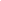 